МБДОУ детский сад №3 «Аленушка».Папка-передвижка:«Экологическое воспитаниедошкольников».Подготовила:  Папкова Н.С.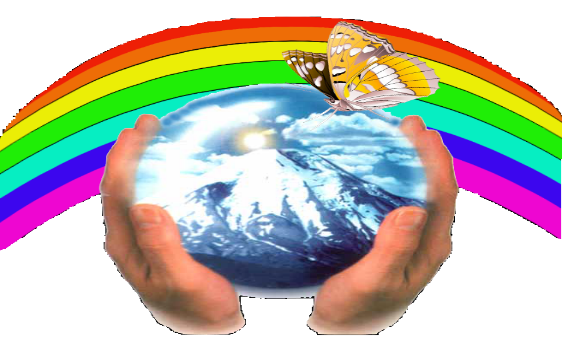 2017-2018 уч.г.Воспитание подрастающего поколения, его обучение – эти вопросы не могут не волно-вать каждого взрослого, а особенно тех, кто ответственен за детей, их судьбу, начиная с дошкольного возраста.
Ребенок – луч, что светит тонко,
Но в нем бессмертье, свет идей .
И детский сад – он для ребенка,
Как это много для людей.
И в каждый год, в любую веху
Детей чужими не зови –
Ведь это дети человека,
Ты – человек, они – твои!
Твои!..
Нельзя от них в сторонку,
Весь смысл жизни –
В их судьбе.
И несмышленый глас ребенка
Ко мне взывает и к тебе.
Что у человечества нет будущего, если оно не изменит своего отношения к окружающей среде, – это общепризнанный факт. Сейчас многое делается, чтобы отвести экологическую катастрофу. Даже угроза ядерной войны отошла на второй план. В центре внимания – наша природа, отношение человека к ней!В XXI веке будут жить, планировать и вести народное хозяйство страны, строить счастливую жизнь дети, которых мы сегодня воспитываем. И мы должны воспитывать у них уважительное отношение ко всему живому на Земле. Оказывается, деление животных на «полезных» и «вредных», которое имеет место в существующих методиках, противоречит современным научным взглядам на природу, мешает воспитанию бережного отношения к ней.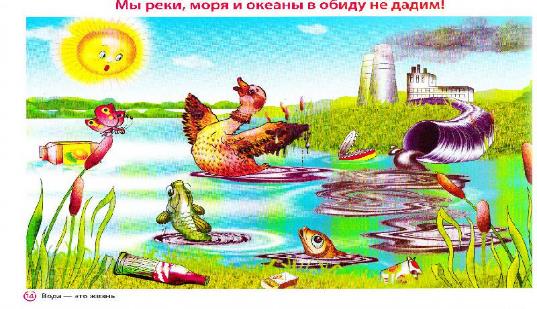 А малыши, как известно, проявляют повышенный интерес к окружающей среде. Но из-за отсутствия целенаправленной и единой работы детских садов, семьи и общественности у многих 6-летних и даже 5-летних детей формируется негативное отношение к некоторым ее объектам – в большинстве своем к насекомым и земноводным, что приводит к неправильным действиям детей. Они считают их «вредными», ненужными, не понимая их значения ни для человека, ни для окружающей среды.В природе все взаимосвязано. Родители должны помочь детям понять, что все живое нуждается в еде, на поиски которой тратят много времени. Помогите наводящими вопросами: «Почему бабочки летают над цветами? Что ищут в траве птицы, муравьи?» Расскажите, чем питаются разные животные. Дошкольникам доступно и понимание обратной связи между жертвой и хищником (муравьи, питаясь другими насекомыми, спасают растения, а самих съедаемых насекомых от чрезмерного размножения, которое неизбежно приведет к их гибели от недостатка еды).Начальные экологические представления становятся регулятором поведения детей в природе, помогают предусмотреть возможные негативные последствия неправильных действий – бездушного отношения к растениям и животным, загрязнению объектов неживой природы. На прогулке, в природе мы, к сожалению, часто видим поврежденные деревья, кусты, вытоптанную траву, погибших животных.
Убедительная просьба,взрослые!
Не проходите молча, дайте всему этому оценку, используя мобилизирующую силу жалости, сочувствия. Очень важно повлиять на чувства ребенка, вызвать у него желание помочь растениям, предупредить повреждения других. Показывая дерево со сломанной веткой или вытоптанную траву, сравните ее с объектами в отличном состоянии, вместе с ребенком определите условия их жизни, предложите представить себе, что бы случилось, если бы было много повреждений – т. е. ориентируйтесь на значимость этих объектов для всего живого. В процессе наблюдений в природе убедите ребенка, что там, где нет деревьев, не летают птицы, бабочки и пчелы, на вытоптанных местах не растет даже трава, поврежденные растения плохо развиваются, болеют. Такие образные характеристики сыграют важную роль в формировании природоохранных мотивов, в регуляции поведения ребенка в природе. Лучше эти правила формировать не в негативной форме («не рвать, не ломать, не топтать»), а в позитивной (помогать, заботиться, оберегать).Важно создать эмоциональный контакт с природой: пусть ребенок самостоятельно побродит, поищет что-то необычное, тихо посидит на пригорке, послушает пение птиц или журчание ручья, просто поглядит вокруг себя.Уважаемые родители!Воспитывайте у детей любовь и бережное отношение к растениям и животным, учите их правильно вести себя в лесу, в поле, у водоемов. Рассказывайте, как губительно действует на обитателей леса шум. Из-за шума птицы бросают гнезда, а лесные зверюшки убегают из леса. Поэтому в лесу, да и вообще в природе, необходимо соблюдать тишину. Рассказывайте детям об опасности пожаров и о том, что нельзя портить деревья, разорять гнезда, добывать березовый сок, засорять территорию пойм, водоемов битым стеклом, разорять муравейники и еще многое другое.Уже в дошкольном возрасте дети должны УСВОИТЬ и ЗНАТЬ:
– надо охранять и беречь полезные виды растений, животных,
– надо осторожно вести себя в природе, помнить, что в лесу, в поймах, в речке живут постоянные жители (птицы, рыбы, животные, насекомые), для которых эта среда – род-ной дом! Поэтому нельзя разрушать его, портить растения, собирать цветы, мусорить, шуметь; нельзя забирать живые существа из места их обитания;
– надо заботливо относиться к земле, воде, воздуху, поскольку это среда, где существует все живое. О земле надо заботиться, подкармливать ее, потому что нельзя только брать от нее и не давать ей ничего;
– воду следует расходовать экономно, ведь она нужна растениям, животным, людям. Нельзя загрязнять водоемы, разжигать костры на их берегах.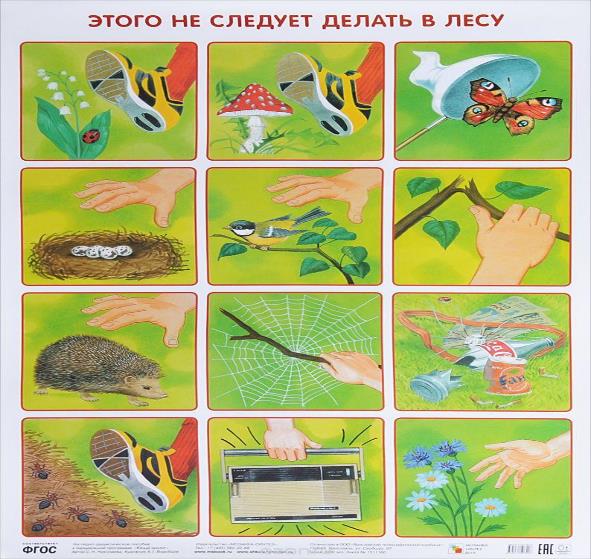 И еще один совет: все знания закрепляйте в повседневной жизни, используя вопросы-ситуации, которыми так богата наша жизнь.Например:
• Вова с мамой пошли в пойму собирать грибы. «Мама, мама, смотри, птичка летает так низко, что я смогу ее поймать. Пусть она поживет у нас дома». «Нет, этого делать нельзя», – ответила мама. Почему она так ответила Вове?
• Сережа с мамой и папой пошли на речку. Близко, возле берега, плавало много маленьких рыбок. «Дайте мне баночку, я наловлю рыбок», – попросил Сережа родителей. «Нельзя их ловить», – сказал папа и объяснил почему. Что рассказал папа Сереже?